People that matterFotoutställningStadsbiblioteket, Skellefteå21 april - 4 majArr Skellefteå Afghanistankommitté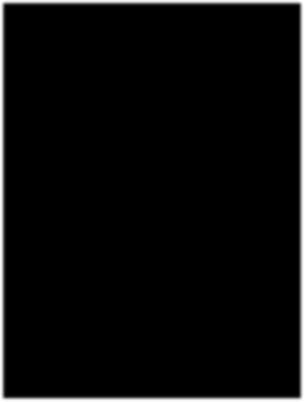 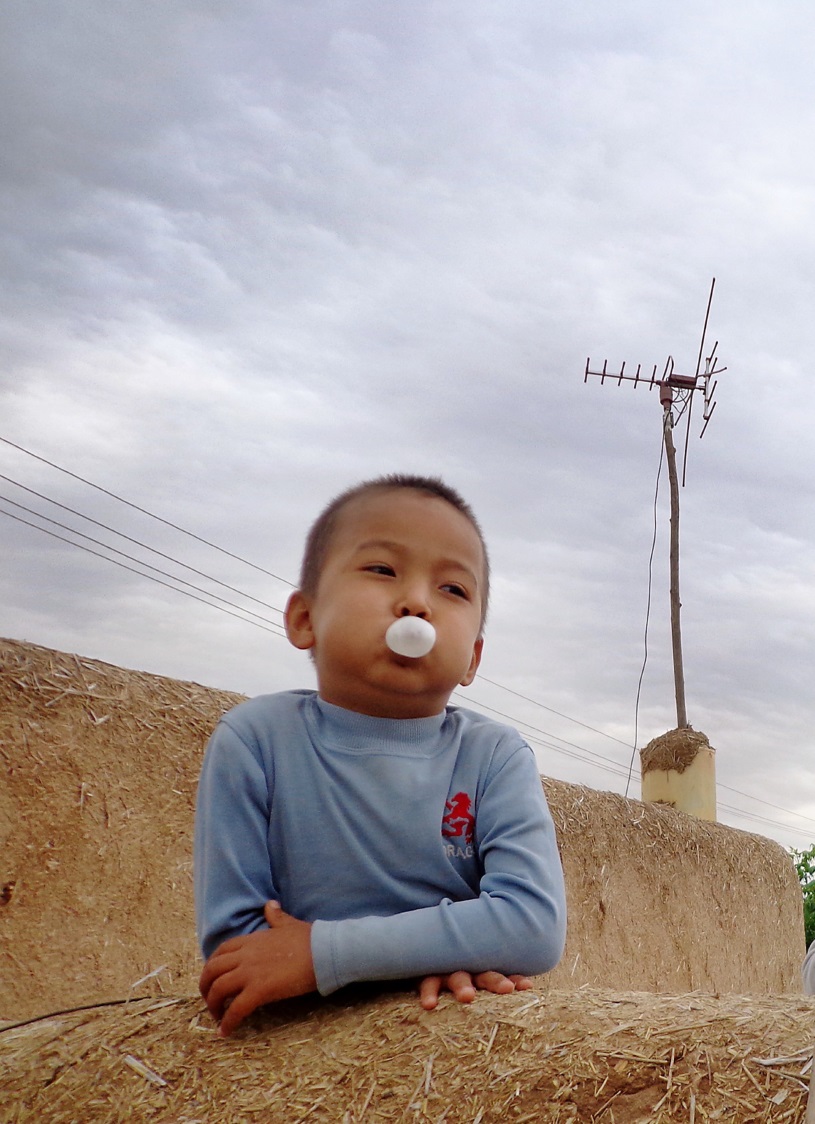 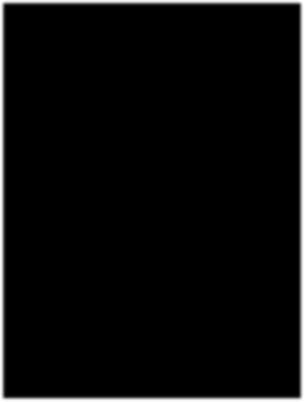 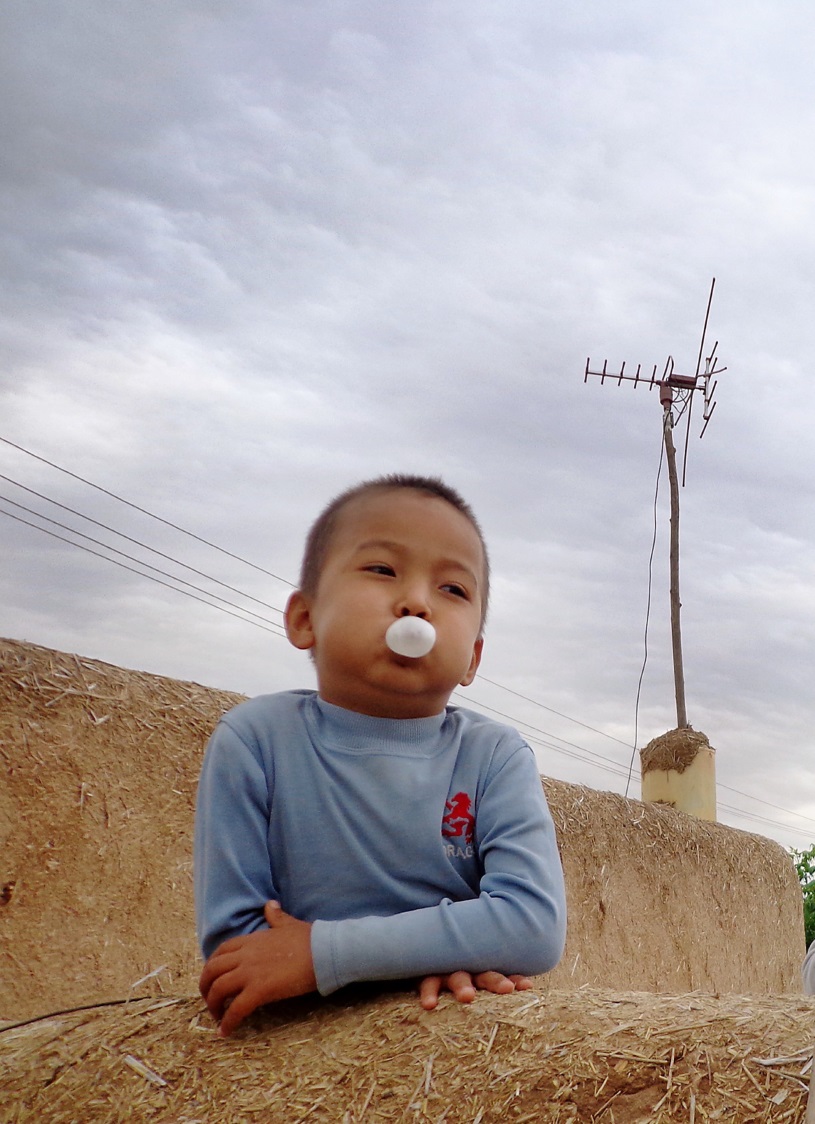 Se Afghanistan ur en annan synvinkel.
20 unga afghanska kvinnor har dokumenterat de personer som betytt mest för dem.